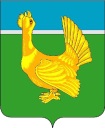 Администрация Верхнекетского районаПОСТАНОВЛЕНИЕОб отмене режима чрезвычайной ситуации на территории муниципального образования Степановское сельское поселение Верхнекетского района Томской области В соответствии с Федеральным законом от 21.12.1994 №68-ФЗ «О защите населения и территорий от чрезвычайных ситуаций природного и техногенного характера», постановлением Правительства Российской Федерации от 21 мая 2007 года №304 «О классификации чрезвычайных ситуаций природного и техногенного характера», на основании решения комиссии по предупреждению и ликвидации чрезвычайным ситуаций и обеспечению пожарной безопасности Верхнекетского района № 9 от 04.10.2021 года, постановляю:1. Отменить на территории муниципального образования Степановское сельское поселение Верхнекетского района Томской области с 05 октября 2021 года режим чрезвычайной ситуации. 2. Признать постановление Администрации Верхнекетского района от 24.09.2021 №799 «О введении режима чрезвычайной ситуации на территории муниципального образования Степановское сельское поселение Верхнекетского района Томской области» утратившим силу.3. Опубликовать настоящее постановление в информационном вестнике Верхнекетского района «Территория», разместить на официальном сайте Администрации Верхнекетского района. Настоящее постановление вступает в силу со дня его официального опубликования и распространяет свое действие на правоотношения, возникшие с 05 октября 2021 года.4. Контроль за исполнением настоящего постановления оставляю за собой.Глава Верхнекетского района                                                                      С.А. Альсевич С. В. ЯуфманДело-2, Яуфману -1, Дробышенко -1.05 октября  2021г.р.п. Белый ЯрВерхнекетского района Томской области                                       № 833